 　　　　　　　　　　　　　　　　　　　まなび　ゆめひろ　（NPO末広プロジェクト）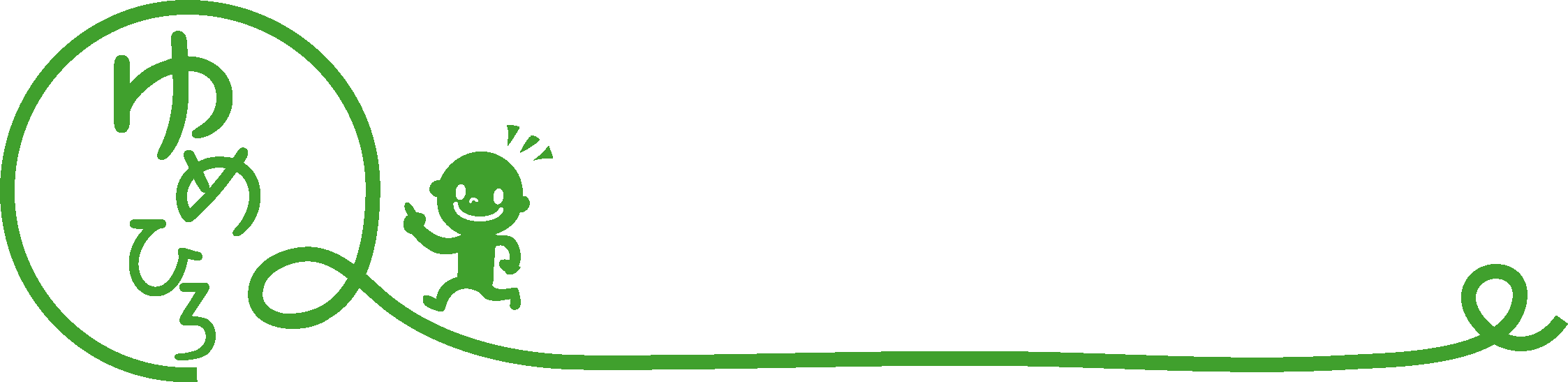 ゆめひろで、この年末年始、のびのび勉強してみませんか？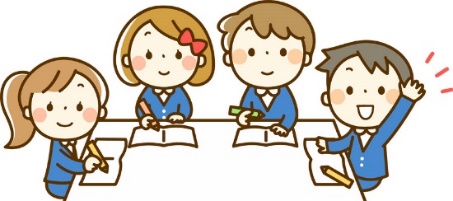 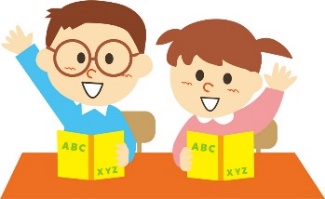 問い合せ　電  話　　０２６６－５５－８７３４　        メール　  info@yumehiro.org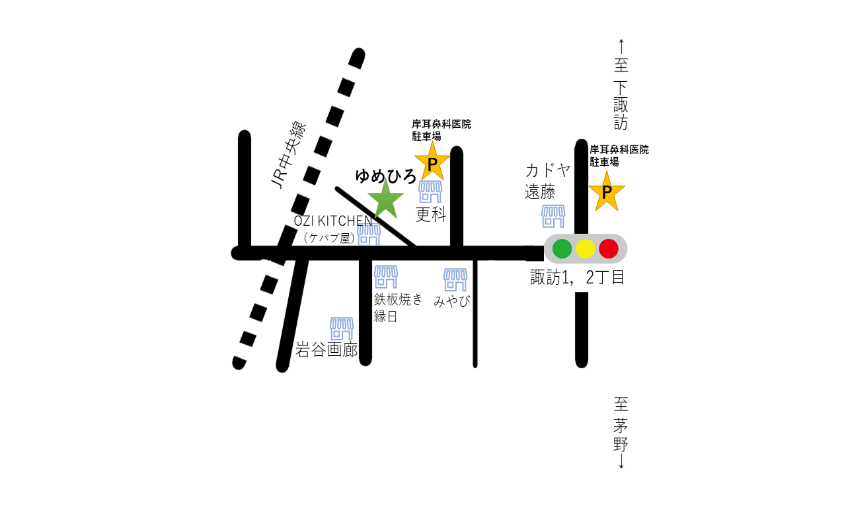 主催：まなび　ゆめひろ（NPO末広プロジェクト）後援：諏訪市教育委員会　NPO教育支援協会長野　